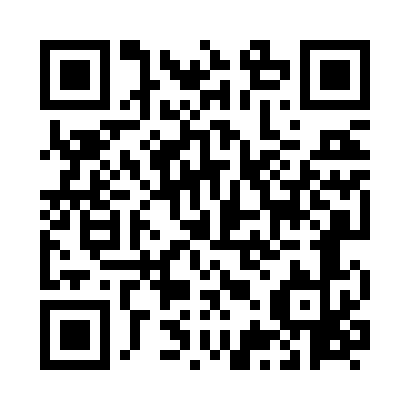 Prayer times for The Lees, Kent, UKMon 1 Jul 2024 - Wed 31 Jul 2024High Latitude Method: Angle Based RulePrayer Calculation Method: Islamic Society of North AmericaAsar Calculation Method: HanafiPrayer times provided by https://www.salahtimes.comDateDayFajrSunriseDhuhrAsrMaghribIsha1Mon2:394:021:167:1310:3011:532Tue2:404:031:167:1310:2911:533Wed2:404:041:177:1210:2811:524Thu2:414:061:177:1210:2711:525Fri2:424:071:177:1210:2611:526Sat2:434:081:177:1110:2511:517Sun2:434:101:177:1110:2411:518Mon2:444:111:177:1110:2311:509Tue2:454:131:187:1010:2211:5010Wed2:464:141:187:1010:2011:4911Thu2:474:161:187:0910:1911:4812Fri2:484:181:187:0810:1811:4813Sat2:494:191:187:0810:1611:4714Sun2:494:211:187:0710:1411:4615Mon2:504:231:187:0610:1311:4516Tue2:514:251:187:0610:1111:4517Wed2:524:271:197:0510:0911:4418Thu2:534:291:197:0410:0811:4319Fri2:544:311:197:0310:0611:4220Sat2:554:331:197:0210:0411:4121Sun2:564:351:197:0110:0211:4022Mon2:584:371:197:0010:0011:3923Tue2:594:391:196:599:5811:3824Wed3:004:411:196:589:5611:3725Thu3:014:431:196:579:5311:3626Fri3:024:451:196:569:5111:3527Sat3:034:471:196:559:4911:3428Sun3:044:501:196:539:4711:3329Mon3:054:521:196:529:4511:3130Tue3:064:541:196:519:4211:3031Wed3:074:561:196:499:4011:29